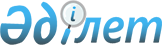 "Медициналық-әлеуметтік сараптама жүргізу қағидаларын бекіту туралы" Қазақстан Республикасы Денсаулық сақтау және әлеуметтік даму министрінің 2015 жылғы 30 қаңтардағы № 44 бұйрығына өзгерістер мен толықтыру енгізу туралы
					
			Күшін жойған
			
			
		
					Қазақстан Республикасы Еңбек және халықты әлеуметтік қорғау министрінің 2021 жылғы 27 қазандағы № 397 бұйрығы. Қазақстан Республикасының Әділет министрлігінде 2021 жылғы 29 қазанда № 24968 болып тіркелді. Күші жойылды - Қазақстан Республикасы Премьер-Министрінің орынбасары - Еңбек және халықты әлеуметтік қорғау министрінің 2023 жылғы 29 маусымдағы № 260 бұйрығымен
      Ескерту. Күші жойылды – ҚР Премьер-Министрінің орынбасары - Еңбек және халықты әлеуметтік қорғау министрінің 29.06.2023 № 260 (01.07.2023 бастап қолданысқа енгізіледі) бұйрығымен.
      БҰЙЫРАМЫН:
      1. "Медициналық-әлеуметтік сараптама жүргізу қағидаларын бекіту туралы" Қазақстан Республикасы Денсаулық сақтау және әлеуметтік даму министрінің 2015 жылғы 30 қаңтардағы № 44 бұйрығына (нормативтік құқықтық актілерді мемлекеттік тіркеу тізілімінде № 10589 болып тіркелген) мынадай өзгерістер енгізілсін:
      көрсетілген бұйрықпен бекітілген Медициналық-әлеуметтік сараптама жүргізу қағидаларында:
      3-тармақ мынадай редакцияда жазылсын:
      "3. Осы Қағидаларда мынадай ұғымдар пайдаланылады:
      1) біліктілік – қызметкердің кәсіптік даярлығының дәрежесі, күрделілігі белгілі дәрежедегі жұмысты орындау үшін қажетті білімі, ептілігі мен дағдыларының болуы;
      2) еңбек ету қабілетінен айырылу – қызметкердің жұмысты орындау, қызмет көрсету қабілетінен айырылуы, оның дәрежесі айырылған еңбек ету қабілетіне пайыздық қатынаста көрсетіледі;
      3) еңбек қабілеті – жұмыстың орындалу мазмұнына, көлеміне және шарттарына қойылатын талаптарға сәйкес қызметті жүзеге асыру қабілеті;
      4) "Еңбек нарығы" автоматтандырылған ақпараттық жүйесі (бұдан әрі – "Еңбек нарығы" ААЖ) – әлеуметтік-еңбек саласында халыққа мемлекеттік қызмет көрсету мақсатында халықты жұмыспен қамту мәселелері жөніндегі уәкілетті органның, халықты жұмыспен қамтудың жергілікті органдарының, халықты жұмыспен қамту орталықтарының, еңбек ресурстарын дамыту және ведомствоаралық өзара іс-қимыл орталығының қызметін автоматтандыруға арналған аппараттық-бағдарламалық кешен;
      5) кәсіп – арнайы даярлықтың және жұмыс тәжірибесінің нәтижесінде алған теориялық білімі мен практикалық машықтар кешенін меңгерген адамның еңбек қызметінің (кәсібінің) түрі;
      6) кәсіптік ауру - жұмыскердің өз еңбек (қызметтік) міндеттерін орындауына байланысты оған зиянды өндірістік факторлардың әсер етуінен туындаған жіті немесе созылмалы ауру;
      7) кәсіптік еңбек ету қабілеті – қызметкердің белгілі бір біліктіліктегі, көлемдегі және сападағы жұмысты орындауға қабілеті;
      8) кәсіптік еңбек ету қабілетінен айырылу дәрежесі (бұдан әрі – КЕА дәрежесі) – қызметкердің еңбек (қызметтік) міндеттерін орындау қабілеті төмендеуінің деңгейі;
      9) куәландыру – оңалту әлеуеті мен болжамын белгілей және ескере отырып, МӘС жүргізу;
      10) куәландырылатын адам – өзіне қатысты МӘС жүргізілетін адам;
      11) Қазақстан Республикасы Еңбек және халықты әлеуметтік қорғау министрлігінің "Е-Собес" автоматтандырылған ақпараттық жүйесі (бұдан әрі – "Е-Собес" ААЖ) – материалдық және заттай мәнде әлеуметтік көмек, арнаулы әлеуметтік қызметтер көрсетудің бизнес-процестерін автоматтандыруға, жергілікті атқарушы органдар жүргізетін іс-шаралардың дерекқорын қалыптастыруға, жүргізуге және пайдалануға арналған аппараттық-бағдарламалық кешен;
      12) МӘС – мүгедектікті және (немесе) еңбек ету қабілетінен айырылу дәрежесін белгілей отырып (белгілемей), организм функцияларының тұрақты бұзылуынан туындаған куәландырылатын адамның тіршілік-тынысының шектелуін бағалау, сондай-ақ оның әлеуметтік қорғау шараларына қажеттіліктерін айқындау;
      13) МӘС әдіснама және бақылау бөлімі – аумақтық бөлімшенің МӘС мәселелері бойынша әдіснаманы және бақылауды жүзеге асыратын бөлімі;
      14) МӘС бөлімі – аумақтық бөлімшенің МӘС жүргізу жөніндегі бөлімі;
      15) мультипәндік топ – пациент организмінің функциялары мен құрылымдарының бұзылу сипатына, оның клиникалық жай-күйінің ауырлығына байланысты қалыптастырылатын әртүрлі мамандар тобы;
      16) мүгедек – тұрмыс-тіршілігінің шектелуіне және оны әлеуметтік қорғау қажеттігіне әкеп соқтыратын, ауруларға, мертігулерге (жаралануға, жарақаттарға, контузияларға), олардың зардаптарына, кемістіктерге байланысты организм функциялары тұрақты бұзылып, денсаулығы нашарлаған адам;
      17) мүгедек бала – тұрмыс-тіршілігінің шектелуіне және оны әлеуметтік қорғау қажеттігіне әкеп соқтыратын, ауруларға, мертігулерге (жаралануға, жарақаттарға, контузияларға), олардың зардаптарына, кемістіктерге байланысты организм функциялары тұрақты бұзылып, денсаулығы нашарлаған он сегіз жасқа дейінгі адам;
      18) мүгедектерді әлеуметтік қорғау – мүгедектерге әлеуметтік көмек көрсету, оңалту, сондай-ақ олардың қоғамға етене араласуы жөніндегі шаралар кешені;
      19) мүгедектерді оңалту – организм функцияларының тұрақты бұзылып денсаулықтың бұзылуынан туындаған тіршілік-тынысының шектелуін жоюға немесе мүмкіндігінше толық өтеуге бағытталған медициналық, әлеуметтік және кәсіптік іс-шаралар кешені;
      20) "Мүгедектігі бар адамдардың орталықтандырылған деректер банкі" автоматтандырылған ақпараттық жүйесі (бұдан әрі – "МОДБ" ААЖ) – мүгедектікті белгілеу, еңбек ету қабілетінен айырылу, оңалтудың жеке бағдарламасын әзірлеу бойынша бизнес-процестерді автоматтандыруға, сондай-ақ МӘС бөлімдерінде куәландырудан өткен адамдар бойынша деректерді сақтау мен өңдеуге арналған аппараттық-бағдарламалық кешен;
      21) мүгедектік – организм функциялары тұрақты бұзылып, денсаулығының бұзылуы салдарынан адамның тіршілік-тынысының шектелу дәрежесі;
      22) мүгедекті оңалтудың жеке бағдарламасы (бұдан әрі – ОЖБ) – мүгедекті оңалтуды жүргізудің нақты көлемін, түрлері мен мерзімдерін айқындайтын құжат;
      23) оңалту әлеуеті – мүгедек организмінің бұзылған функциялары мен қабілеттерін медициналық, психологиялық және әлеуметтік факторларды талдау негізінде қалпына келтірудің нақты мүмкіндіктерінің көрсеткіші;
      24) оңалту болжамы – оңалту әлеуетін іске асырудың болжамды мүмкіндігі және мүгедекті қоғамға кіріктірудің болжамды деңгейі;
      25) оңалту-сараптамалық диагностика – оңалту әлеуетінің, оңалту болжамының бағасы;
      26) организм функциялары – организм жүйелерінің физиологиялық (психикалықты қоса алғандағы) функциялары;
      27) организм функцияларының бұзылуы – организмнің қызметінде немесе құрылымында туындайтын, олардың нормадан едәуір ауытқуы ретінде қаралатын проблемалар;
      28) өндірістік жарақат – өзінің еңбек міндеттерін орындау кезінде алған, еңбек ету қабілетінен айырылуына әкеп соққан, қызметкер денсаулығының зақымдануы;
      29) тіршілік-тынысының шектелуі – адамның өзін-өзі қарап күту, өздігінен жүріп-тұру, бағдарлай алу, қарым-қатынас жасау, өзінің мінез-құлқын бақылау, оқу және еңбек қызметімен айналысу қабілетінен немесе мүмкіндігінен толық немесе ішінара айырылуы;
      30) халықты әлеуметтік қорғау саласындағы уәкілетті орган (бұдан әрі – уәкілетті орган) – әлеуметтік-еңбек саласындағы басшылықты жүзеге асыратын Қазақстан Республикасының мемлекеттік органы;
      31) халықты жұмыспен қамту орталығы – жұмыспен қамтуға жәрдемдесудің белсенді шараларын іске асыру, жұмыссыздықтан әлеуметтік қорғауды және жұмыспен қамтуға жәрдемдесудің өзге де шараларын ұйымдастыру мақсатында ауданның, облыстық және республикалық маңызы бар қалалардың, астананың жергілікті атқарушы органы құратын заңды тұлға;
      32) цифрлық құжаттар сервисі – операторға бекітілген және мемлекеттік функцияларды және олардан туындайтын көрсетілген мемлекеттік қызметтерді іске асыру мақсатында, сондай-ақ жеке және заңды тұлғалармен өзара іс-қимыл жасау, электрондық нысанда қызметтер алу және көрсету кезінде электрондық құжаттарды жасауға, сақтауға және пайдалануға арналған "электрондық үкіметтің" ақпараттық-коммуникациялық инфрақұрылымының объектісі.";
      8-тармақ мынадай редакцияда жазылсын:
      "8. Куәландырылатын (қайта куәландырылатын) адамға МӘС оның тұрақты тұрғылықты (тіркелген) жері бойынша медициналық ұйымның ДКК жолдамасына сәйкес:
      1) тиісті өңірдің МӘС бөлімдерінде және (немесе) МӘС әдіснама және бақылау бөлімдерінде;
      2) стационарлық көмек көрсететін денсаулық сақтау ұйымдарында;
      3) амбулаториялық-емханалық көмек көрсететін денсаулық сақтау ұйымдарында;
      4) қылмыстық-атқару жүйесінің мекемелерінде және тергеу изоляторында;
      5) үйінде көрсетіледі;
      6) сырттай.";
      9-тармақта:
      бірінші абзац мынадай редакцияда жазылсын:
      "9. Куәландыру (қайта куәландыру) осы Қағидаларға 1-қосымшаға сәйкес нысан бойынша медициналық-әлеуметтік сараптама жүргізуге арналған өтінішке (бұдан әрі - өтініш) сәйкес куәландырылатын адамның, өтініш берген кезде заңды тұлғаның жеке басын куәландыратын құжатты не цифрлық құжаттар сервисінен электрондық құжат (сәйкестендіру үшін) ұсына отырып және "электрондық үкімет" шлюзі арқылы мемлекеттік ақпараттық жүйелерден электрондық-цифрлық қолтаңбамен (бұдан әрі – ЭЦҚ) куәландырылған электрондық құжаттар нысанында алынатын мәліметтер негізінде жүргізіледі:";
      2) тармақша мынадай редакцияда жазылсын:
      "2) "Денсаулық сақтау саласындағы есепке алу құжаттамасының нысандарын бекіту туралы" Қазақстан Республикасы Денсаулық сақтау министрінің міндетін атқарушының 2020 жылғы 30 қазандағы № ҚР ДСМ-175/2020 бұйрығымен (Нормативтік құқықтық актілерді мемлекеттік тіркеу тізілімінде № 21579 болып тіркелген) (бұдан әрі – № ҚР ДСМ-175/2020 бұйрық) бекітілген № 031/е нысаны бойынша МӘС-ке қорытынды (бұдан әрі – № 031/е нысаны). Қазақстан Республикасы Денсаулық сақтау және әлеуметтік даму министрінің 2015 жылғы 5 мамырдағы № 321 бұйрығымен бекітілген "Дәрігерлік-консультациялық комиссияның қызметі туралы" ережеге (Нормативтік құқықтық актілерді мемлекеттік тіркеу тізілімінде № 11310 болып тіркелген) сәйкес № 031/е нысанының мерзімі оған қол қойылған күнінен бастап бір айдан кешіктірмейтін уақытқа жарамды;";
      12) тармақшаның екінші бөлігі мынадай редакцияда жазылсын:
      "Ақпараттық жүйелерде мәліметтер болмаған жағдайда, куәландырылатын адамның өтінішіне № 031/е нысаны, сондай-ақ тиісті құжаттардың қағаз жеткізгіштегі көшірмелері және салыстырып тексеру үшін түпнұсқалары қоса беріледі.";
      12-тармақ мынадай редакцияда жазылсын:
      "12. МӘС бөлімінің немесе МӘС әдіснама және бақылау бөлімінің сараптамалық қорытындысы осы Қағидаларға 3-қосымшаға сәйкес организмнің негізгі функциялары бұзылуының және тіршілік-тынысы шектелуінің жіктемесі (бұдан әрі – жіктеме), сондай-ақ осы Қағидаларға 4-қосымшаға сәйкес он сегіз жасқа дейінгі балаларға мүгедектік мерзімдерін белгілеу үшін медициналық көрсетілімдердің негізінде организмнің жай-күйі мен тіршілік-тынысының шектелу дәрежесін кешенді бағалауға байланысты шығарылады.";
      15-тармақ мынадай редакцияда жазылсын:
      "15. Куәландыру (қайта куәландыру) куәландырылатын адамның немесе заңды өкілінің келісуімен үйде, стационарда және куәландырылатын адам тасымалдауға келмейтін және (немесе) қызмет көрсетілетін өңірден тыс жерлерде стационарлық емделуде жүрген жағдайларда сырттай, № 031/е нысаны бойынша ДКК ұсынысы негізінде жүргізіледі.
      Сырттай куәландырылған (қайта куәландырылған) жағдайда № 031/е нысанды куәландырылатын адамның орналасқан жері бойынша өңірдің медициналық ұйымы рәсімдейді.";
      17-тармақ мынадай редакцияда жазылсын:
      "17. № 031/е нысаны негізсіз рәсімделген жағдайда МӘС бөлімі тексерудің және ұсынылған медициналық құжаттарды талдау деректерінің негізінде сараптамалық қорытынды шығарады және сараптамалық қорытынды шығарылған күннен бастап он жұмыс күні ішінде бұл туралы медициналық және фармацевтикалық бақылау саласындағы мемлекеттік органның аумақтық бөлімшесіне және пациентті жіберген медициналық ұйымға № 031/е нысанының көшірмесін қоса бере отырып хабарлайды, бұл туралы МӘС актісінде және № 031/е нысанының МӘС сараптамалық қорытындысы туралы хабарламасында жазба жасалады.";
      20 және 21-тармақтар мынадай редакцияда жазылсын:
      "20. Организм функцияларының бұзылуы мен тіршілік-тынысының, оның ішінде еңбек ету қабілетінің шектелуі дәрежесіне қарай мүгедек деп танылған адамға бірінші, екінші немесе үшінші топтағы мүгедектік, жеті жасқа дейінгі адамға "мүгедек бала" санаты, ал жеті жастан он сегіз жасқа дейінгі адамға бірінші, екінші, үшінші топтағы "мүгедек бала" санаты белгіленеді.
      21. МӘС жүргізу кезінде мынадай мүгедектік себептері және (немесе) ЖЕА дәрежелері айқындалады:
      1) жалпы ауру;
      2) еңбек жарақаты;
      3) кәсіптік ауру;
      4) бала кезінен мүгедек;
      5) жеті жасқа дейінгі мүгедек балалар;
      6) жетіден он сегіз жасқа дейінгі мүгедек балалар;
      7) тиісті қызмет саласындағы уәкілетті орган себептік-салдарлық байланысты белгілеген жағдайда, қызметтік міндеттерін атқару кезінде, әскери қызмет өткеру кезінде, азаматтық немесе әскери мақсаттағы ядролық объектілердегі авариялардың зардаптарын жою кезінде не ядролық объектілердегі авариялық жағдайлар нәтижесінде алған жаралану, контузия, мертігу, ауру, әскери қызмет міндеттерін (қызметтік міндеттерін) атқаруға байланысты емес жазатайым жағдайдың салдарынан болған мертігу не әскери және қызметтік борышын орындауға байланысты емес ауру;
      8) тиісті қызмет саласындағы уәкілетті орган себеп-салдарлық байланысты белгілеген жағдайда төтенше экологиялық жағдайлар, оның ішінде ядролық жарылыстар мен сынақтар кезіндегі радиациялық әсер етудің салдарынан және (немесе) олардың зардаптарынан болған мүгедектер.
      Мүгедектіктің себебі оның себептік-салдарлық байланысын анықтаған уәкілетті орган келтірген тұжырымдармен қатаң сәйкестікте шығарылады.";
      23 және 24-тармақтар мынадай редакцияда жазылсын:
      "23. Егер куәландырылатын адам мүгедектік себебін ауыстырғысы келсе, осы Қағидалардың 9-тармағының 8), 9), 10) тармақшаларына сәйкес себептік-салдарлық байланысты растайтын құжаттарды МӘС бөліміне ұсынған күні мүгедектік себебін өзгерткен күн болып есептеледі.
      24. Мүгедектік мынадай мерзімдерге:
      жеті жасқа дейінгі адамдарға – 6 айға, 1 жылға, 2 жылға, 5 жылға және он алты жасқа толғанға дейін;
      жеті жастан он сегіз жастағы адамдарға – 6 айға, 1 жылға, 5 жылға немесе он сегіз жасқа толғанға дейін;
      он сегіз жастан асқан адамдарға – 6 айға, 1 жылға, 2 жылға, 5 жылға немесе қайта куәландыру мерзімінсіз белгіленеді.";
      35-тармақтың бірінші абзацы мынадай редакцияда жазылсын:
      "35. Жүргізілген оңалту-сараптама диагностикасының нәтижелеріне және мүгедектің оңалту іс-шараларын жүргізуге қажеттілігіне қарай, № 031/е нысанда көрсетілген оңалту іс-шараларының жоспарын ескере отырып МӘС бөлімшесі мыналарды әзірлейді:";
      37-тармақтың 7) тармақшасы мынадай редакцияда жазылсын:
      "7) кезекті қайта куәландыру кезінде мүгедек деп танылмаған жағдайларда – осы Қағидаларға 17-қосымшаға сәйкес нысан бойынша толық оңалтылуы туралы хабарлама беріледі.
      Сараптамалық қорытындыны шығару кезінде МӘС бөлімі және (немесе) МӘС әдіснама және бақылау бөлімі тиісті медициналық ұйымға № 031/е нысанының МӘС сараптамалық қорытындысы туралы хабарламасын амбулаториялық пациенттің медициналық картасына қосу үшін (электрондық немесе қағаз форматта) жібереді.
      Алғашқы куәландыру кезінде мүгедек деп танылмаған жағдайда, ОЖБ-ны әзірлеуге медициналық-әлеуметтік көрсетілімдердің болмауына байланысты ОЖБ әзірлеуге немесе оны түзетуге негізсіз жіберген жағдайларда – куәландырылған адамға немесе заңды өкіліне № 031/е нысанының МӘС сараптамалық қорытындысы туралы хабарламасының телнұсқасы беріледі.
      Мүгедектікті растау туралы ақпарат және осы тармақта көрсетілген, мемлекеттік қызмет көрсету кезінде куәландырылатын адам алған құжаттардың электрондық нысандары "электрондық үкімет" www.egov.kz веб-порталының "жеке кабинеті" арқылы ЭЦҚ-ны және/немесе бір реттік парольді пайдалана отырып, куәландырылатын адамның сұрау салуы бойынша ұсынылады.";
      39-тармақ мынадай редакцияда жазылсын:
      "39. Куәландырылатын адам немесе оның заңды өкілі сараптамалық қорытындымен келіспеген кезде оны алған күннен бастап үш айдан кешіктірмей әкімшілік актісіне, әкімшілік әрекетіне (әрекетсіздігіне) шағым жасалатын әкімшілік органға, лауазымды адамға шағым береді.
      Шағымдану Қазақстан Республикасы Әкімшілік рәсімдік-процестік кодексінің талаптарына сәйкес жүзеге асырылады.
      Егер Қазақстан Республикасының заңдарында өзгеше көзделмесе, сотқа шағымдануға Қазақстан Республикасының Әкімшілік рәсімдік-процестік кодексінің 91-бабының 5-тармағына сәйкес әкімшілік (сотқа дейінгі) тәртіппен шағымданғаннан кейін жол беріледі.";
      39-1-тармақтың бесінші бөлігі мынадай редакцияда жазылсын:
      "Көрсетілген мемлекеттік қызмет нәтижелерімен келіспеген жағдайда, куәландырылатын адам және/немесе оның заңды өкілі мемлекеттік қызмет көрсету сапасын бағалау және бақылау жөніндегі уәкілетті органға шағыммен жүгінеді.";
      41, 42, 43 және 44-тармақтар мынадай редакцияда жазылсын:
      "41. Тіршілік-тынысының мынадай санаттарының бірінің айқын білінетін шектелуіне не олардың ұштасуына әкеп соқтыратын аурулардан, жарақаттар немесе кемістіктер салдарынан болатын организм функцияларының тұрақты едәуір немесе айқын білінетін бұзылуы бірінші топтағы мүгедектікті немесе бірінші топтағы мүгедек баланың санатын белгілеу үшін негіз болып табылады:
      1) үшінші дәрежедегі өзіне-өзі қызмет көрсетуге;
      2) үшінші дәрежедегі жүріп-тұруға;
      3) үшінші дәрежедегі еңбек қызметіне (еңбек ету қабілеті);
      4) үшінші дәрежедегі оқуға;
      5) үшінші дәрежедегі бағдарлай білуге;
      6) үшінші дәрежедегі қарым-қатынас жасауға;
      7) үшінші дәрежедегі өзінің мінез-құлқын бақылауға.
      42. Тіршілік-тынысының мынадай санаттарының бірінің айқын білінетін шектелуіне не олардың ұштасуына әкеп соқтыратын аурулардан, жарақаттар немесе кемістіктер салдарынан болатын организм функцияларының тұрақты білінетін бұзылуы екінші топтағы мүгедектікті немесе екінші топтағы мүгедек баланың санатын белгілеу үшін негіз болып табылады:
      1) екінші дәрежедегі өзіне-өзі қызмет көрсетуге;
      2) екінші дәрежедегі жүріп-тұруға;
      3) екінші дәрежедегі еңбек қызметіне (еңбек ету қабілеті);
      4) екінші дәрежедегі оқуға;
      5) екінші дәрежедегі айналасын бағдарлай білуге;
      6) екінші дәрежедегі қарым-қатынас жасауға;
      7) екінші дәрежелі өзінің мінез-құлқын бақылауға.
      43. Тіршілік-тынысының мынадай санаттары бірінің шамалы білінетін шектелуіне не олардың ұштасуына әкеп соқтыратын аурулардан, жарақаттар немесе кемістіктер салдарынан болатын организм функцияларының тұрақты шамалы бұзылуы үшінші топтағы мүгедектікті немесе үшінші топтағы мүгедек баланың санатын белгілеу үшін негіз болып табылады:
      1) бірінші дәрежедегі өзіне-өзі қызмет көрсетуге;
      2) бірінші дәрежедегі жүріп-тұруға;
      3) бірінші дәрежедегі еңбек қызметіне (еңбек ету қабілеті);
      4) бірінші дәрежедегі оқуға;
      5) бірінші дәрежедегі айналасын бағдарлай білуге;
      6) бірінші дәрежедегі қарым-қатынас жасауға;
      7) бірінші дәрежелі өзінің мінез-құлқын бақылауға.
      44. Аурулармен, жарақаттардың салдарымен немесе ақаулармен шартталған, өзіне-өзі қызмет көрсету, жүріп-тұру, оқу, бағдарлана білу, қарым-қатынас жасау, ойын және танымдық қызметке, өзінің мінез-құлқын бақылау, қимыл белсенділігі қабілетінің орташа, айқын немесе қатты білінетін шектелуіне әкеп соқтыратын организм функцияларының тұрақты орташа немесе айқын немесе едәуір, қатты білінетін бұзылуы 7 жасқа дейінгі балаға мүгедектік белгілеу үшін негіз болып табылады.";
      51-тармақ мынадай редакцияда жазылсын:
      "51. Мүгедектер мен еңбек ету қабілетінен айырылған адамдар белгіленген мүгедектіктің және (немесе) еңбек ету қабілетінен айырылу дәрежесінің мерзімдерін сақтай отырып қайта куәландырудан өтеді.";
      55 және 56-тармақтар мынадай редакцияда жазылсын:
      "55. ОЖБ-ның медициналық бөлігінің орындалуы туралы деректерді медициналық ұйымдардың мамандары медициналық ұйымдардың тиісті ақпараттық жүйелеріне енгізеді.
      ОЖБ-ның әлеуметтік бөлігінің орындалуы туралы деректер "Е-собес" ААЖ-дан "МОБД" ААЖ-ға, ал ОЖБ-ның кәсіптік бөлігінің орындалуы туралы деректер "Еңбек нарығы" ААЖ-дан автоматтандырылған режимде келіп түседі.
      Жұмыс берушілердің ОЖБ-ның әлеуметтік және/немесе кәсіптік бөліктерін орындауы туралы деректерді куәландырылатын адамның ақпараты негізінде МӘС мамандары "МОБД" ААЖ-ға енгізеді.
      56. МӘС бөлімі ОЖБ-ның іске асырылуына мониторингті және ОЖБ жөніндегі іс-шаралардың тиімділігін бағалауды мүгедекті кезекті куәландыру кезінде жүзеге асырады.
      ОЖБ медициналық бөлігінің жүргізілген кешенді оңалту іс-шараларының тиімділігін бағалауды мультипәндік топ, медициналық ұйымның ДКК жүзеге асырады.";
      2-1-қосымша осы бұйрыққа 1-қосымшаға сәйкес жаңа редакцияда жазылсын;
      4-қосымша осы бұйрыққа 2-қосымшаға сәйкес жаңа редакцияда жазылсын.
      2. Қазақстан Республикасы Еңбек және халықты әлеуметтік қорғау министрлігінің Әлеуметтік қызметтер саясатын дамыту департаменті заңнамада белгіленген тәртіппен:
      1) осы бұйрықты Қазақстан Республикасының Әділет министрлігінде мемлекеттік тіркеуді;
      2) осы бұйрық ресми жарияланғаннан кейін оны Қазақстан Республикасы Еңбек және халықты әлеуметтік қорғау министрлігінің интернет-ресурсында орналастыруды қамтамасыз етсін.
      3. Осы бұйрықтың орындалуын бақылау Қазақстан Республикасының Еңбек және халықты әлеуметтік қорғау вице-министрі Е. Е. Біржановқа жүктелсін.
      4. Осы бұйрық алғашқы ресми жарияланған күннен кейін қолданысқа енгізіледі. "Мүгедектікті және/немесе еңбек ету қабілетінен айырылу дәрежесін белгілеу және/немесе қажетті әлеуметтік қорғау шараларын айқындау" мемлекеттік көрсетілетін қызмет стандарты Он сегіз жасқа дейінгі балаларға мүгедектік мерзімдерін белгілеуге арналған медициналық көрсетілімдер
      1. Мүгедек бала санаты немесе бірінші, екінші, үшінші топтағы мүгедек бала санаты 6 ай немесе 1 жыл мерзімге белгіленетін функционалдық өзгерістер мен патологиялық жай-күйлер.
      Мүгедектікті белгілеу 6 ай немесе 1 жыл мерзімге бұзылған функцияларды қалпына келтіру немесе едәуір жақсарту, адамның толыққанды өмірге оралу мүмкіндігін көздейді:
      1) бас-ми жарақатынан, нейроинфекциядан және жүйке жүйесінің басқа да органикалық ауруларынан кейінгі шамалы білінетін қозғалу, психикалық, сөйлеу бұзылушылықтары;
      2) операциядан кейінгі кезеңде (6 айдан астам) ұзақ мерзімді қалпына келтіру және оңалту іс-шараларын талап ететін жай-күй;
      3) ағымының ұзақтығы 2 айдан асатын геморрагиялық васкулит кезінде туындаған патологиялық жай-күйлер (екі және одан да көп синдромдардың үйлесуі);
      4) асқазанның, ұлтабардың жара ауруының асқынған ағымы;
      5) дененің артық салмағы аясында 2-типті орта дәрежедегі қант диабеті;
      6) процесс белсенділігінің жоғары дәрежесі 3 айдан асатын дәнекер тіннің диффуздық зақымдануынан туындаған патологиялық жай-күйлер;
      7) баланың тіршілік көрсеткіштері бойынша (айқын білінетін зат алмасу, иммундық, қан тамырларының зақымдануы, қан формуласының өзгеруі және т.б.) тағайындалған әсері күшті препараттарды ұзақ (3 айдан 1 жылға дейін) уақыт пайдаланудан туындаған, ұзақ терапевтік түзеуді талап ететін патологиялық жай-күй;
      8) коагулопатиялар мен тромбоцитопатия аясында жатырдан дисфункциялық қан кетуі.
      2. Олардың негізінде мүгедек бала санаты немесе бірінші, екінші, үшінші топтағы мүгедек бала санаты 2 жыл мерзімге белгіленетін функционалдық өзгерістер мен патологиялық жай-күйлер.
      Бұл топқа қалпына келтіру немесе жақсарту әжептәуір уақыт аралығын қажет ететін немесе болжамы белгісіз патологиялық жай-күйлер енеді:
      1) сөйлеу, көру, есту қабілеттерінің бұзылуымен немесе оларсыз жүріп-тұрудың біркелкі білінетін тұрақты бұзылуы (бір немесе бірнеше буынның парезі, плегиялары, тұрақты гиперкинездер, қимыл үйлесімінің бұзылуы және т.б.);
      2) сөйлеу қабілетінің тұрақты бұзылуы (алалия, афазия, түзеуге келмейтін түрі), дизартрия мен кекештенудің ауыр түрі;
      3) омыртқа жұлынының зақымдануынан болған жамбас органдары функцияларының білінетін бұзылуы;
      4) тұрақты терапевтік резистентті эпилептиформалық жай-күйлер (айына 1 және одан да көп ұстамасы болатын), жиі болатын шағын және тырыспасыз ұстамалар аптасына (2-3 рет);
      5) ұзақтығы 6 айға және одан да ұзаққа созылатын созылмалы психопатиялық жай-күйлер;
      6) есту, көру, сөйлеу, тірек-қимыл аппаратының, басқа да органдардың немесе жүйелердің функциялары мен мінез-құлықтың патологиялық нысандарымен ұштасатын жеңіл ақыл-ой кемістігі;
      7) тұрақты әлеуметтік бейімсізденуге әкеп соқтыратын мінез-құлық патологиясы, эмоционалдық-жігер аясының бұзылуы;
      8) жақсырақ көретін көздің көру қабілетінің (түзетумен) 0,19 қоса алғанға дейін төмендеуі немесе жақсырақ көретін көздің көру өрісінің шоғырлану нүктесінен барлық бағыттарда 25 градусқа дейін тарылуы;
      9) туа біткен немесе пайда болған кеңірдек, көмекей ауруларының салдарынан трахеотомикалық түтіксіз өздігінен дем ала алмауы;
      10) І-ІІ дәрежелі тыныс жетіспеушілігімен асқынған өкпе-бронх жүйесінің туа біткен немесе жүре пайда болған ақаулары, орташа және/немесе күрделі ауырлық дәрежедегі, ішінара және/немесе бақыланбайтын, ағымы ауыр персистирленетін бронх демікпесі;
      11) асқазан-ішек жолдары, бауыр және өт жолдары аурулары, мертігу (жаралану, жарақаттану, контузия) мен даму ақаулары кезіндегі ас қорыту органдары функцияларының тұрақты білінетін бұзылуы;
      12) белгілі бір жасқа дейін оперативтік емдеуге болмайтын жүрек кемістігі, І-ІІ дәрежедегі жүрек-қан тамырлары жеткіліксіздігінен асқынған ірі қан тамырлары дамуының кемістіктері;
      13) І-ІІ дәрежедегі жүрек функциясының тұрақты жеткіліксіздігі, айқын білінетін созылмалы гипоксемия, жүрек функциясының бұзылуына байланысты, оның ішінде кардиостимулятор орнатылғаннан кейінгі синкопальдік жай-күйлер;
      14) бүйрек функциясының айқын білінетін тұрақты бұзылуы және/немесе бүйрек тініндегі патологиялық процесс белсенділігінің жоғары дәрежесі;
      15) терінің және (немесе) шырышты қабықтың қимыл белсенділігінің өте айқын шектелуіне және әлеуметтік бейімсізденуге әкеп соғатын ауқымды зақымдануы (жара болу, эритродермия, айқын қышыну, тыртықтардың пайда болуына байланысты өзгерістер, папилломатоз және басқалары);
      16) туа біткен немесе тұқым қуалайтын қан аурулары кезіндегі гемоглобиннің бір литрге 100 граммнан (бұдан әрі – л/г) кем болып төмендей отырып, жылына бір реттен артық болатын анемиялық криздер;
      17) қатерсіз ісіктің салдарынан болған орган функциясының айқын бұзылуы және (немесе) айқын білінетін косметикалық кемістік;
      18) тірек және қимылдың айқын бұзылуы бар жамбас пен сан буындарының туа біткен немесе кейіннен шығып кетуі;
      19) организм функцияларының біркелкі білінетін бұзылуы бар органдардың немесе жүйелердің туберкулезі;
      20) инсулинотерапия аясында немесе помпа арқылы инсулин алушылар, оның ішінде микротамырлық асқынулардың (пролиферативті емес ретинопатия, микроальбуминурия сатысындағы нефропатия, сезімталдықтың бұзылуымен полинейропатия) ерте сатылары бар алғаш анықталған 1-типті қант диабеті;
      21) терапияға резистенттік белгілері бар және микротамырлық асқынулардың (пролиферативті емес ретинопатия, микроальбуминурия сатысындағы нефропатия, сезімталдықтың бұзылуымен полинейропатия) ерте сатылары бар 2-типті қант диабеті, қант диабетінің басқа қайталама типтері;
      22) қалпына келтіру және негізгі емдеу әдісін таңдау кезеңіне ауыр дәрежелі тиреотоксикоз белгілері бар диффузды уытты зоб;
      23) органдардың жарым-жартылай немесе толық аплазиясы бар бет дамуындағы туа біткен ақауларға, сондай-ақ белгілі бір жасқа дейін оперативтік емдеуге болмайтын (косметикалық операцияларды қоспағанда) жұмсақ тіннің және бет скелетінің кейіннен пайда болған ақауларына байланысты тыныс алу, шайнау, жұтыну, сөйлеу функцияларының айқын білінетін бұзылуы.
      3. Мүгедек бала санаты немесе бірінші, екінші, үшінші топтағы мүгедек бала санаты 5 жыл мерзімге белгіленетін функционалдық өзгерістер мен патологиялық жай-күйлер:
      1) бірқалыпты ремиссия басталғанға дейінгі туа біткен тұқым қуалайтын зат алмасу аурулары (фенилкетонурия, целиакция, ОЖЖ қайта зақымдануы белгілерімен гипотиреоз және басқалары);
      2) бірқалыпты ремиссия басталғанға дейін тіршілік-тынысының бұзылуына және әлеуметтік дезадаптацияға әкеп соқтыратын туа біткен, тұқым қуалайтын аурулар мен синдромдар;
      3) бірқалыпты клиникалық-гематологиялық ремиссия басталғанға дейінгі асқынған лейкоз, лимфогрануломатоз;
      4) мүгедектікті алғашқы белгілеу кезінде ісік процесінің сатысына қарамастан, хирургиялық және басқа да емдеу түрлерінен кейінгі кез келген жерде орналасқан қатерлі ісіктер;
      5) ошақты неврологиялық симтоматикасыз тұрақты өтеуге дейінгі бас сүйектің көлемі үлкейген және гипертензиялық синдромды нақты гидроцефалия, операция жасалған гидроцефалия;
      6) сүйек тінінің айқын білінетін ауқымды деструкциялары (остеопороз, шеміршектің қосылуы), сүйектердің, буындардың, бұлшық еттердің қисаюына, аяқ-қол функцияларының ІІ-ІІІ дәрежедегі бұзылуы бар қайталама патологиялық сынықтарға әкеп соғатын бұлшық еттердің патологиялық өзгерістері (миофиброз, диффузды кальциноз);
      7) омыртқа мен кеуде қуысының ІІІ-ІV дәрежеде қисаюына, бір немесе бірнеше аяқ-қол буындарының тартылып және шор болып бітуіне, ірі сүйектер жалған буындарының контрактулары және (немесе) анкилозына байланысты тірек-қимыл аппараты функцияларының бұзылуы;
      8) туа біткен кемістігі салдарынан аяқ-қолдың немесе олардың сегментінің айқын білініп бұзылуы (мутиляция, контрактуралар, синдактилиялар, артропатиялар және басқалар);
      9) зәр мен үлкен дәреттің тұрақты тоқтамауы, мерзімі бойынша хирургиялық емдеуге жатпайтын ішектегі, қуық пен қуық-жыныс жолдарындағы жыланкөз жаралар;
      10) ақыл-ой кемістігі орташа және оған сәйкес келетін әртүрлі генездегі жарыместік дәрежесі;
      11) есту функциясының болмауы (ІІІ (56-70 дБ) – ІV (71- 90 дБ) дәрежедегі екі жақты құлақ мүкістігі).
      12) қайта куәландыру кезінде инсулинотерапия аясында немесе помпа көмегімен инсулин алушылар, оның ішінде микротамырлық асқынулардың (пролиферативті емес ретинопатия, микроальбуминурия сатысындағы нефропатия, сезімталдықтың бұзылуымен полинейропатия) ерте сатылары бар 1-типтегі қант диабеті;
      13) қайта куәландыру кезінде 2-типтегі қан диабеті, терапияға резистенттік белгілері бар және микротамырлық асқынулардың (пролиферативті емес ретинопатия, микроальбуминурия сатысындағы нефропатия, сезімталдықтың бұзылуымен полинейропатия) ерте сатылары бар қант диабетінің басқа қайталама типтері;
      14) балалар аутизмі, Аспергер синдромы, атиптік аутизм – өзара әлеуметтік өзара іс-қимыл мен әлеуметтік коммуникацияға бастамашылық жасау және қолдау қабілетсіздігімен, мінез-құлықтың шектеулі қайталанатын және стереотипті нысандарымен, интеллектуалдық дамудың бұзылуымен немесе бұзылмауымен, сөйлеу функциясының бұзылуымен немесе бұзылмауымен психикалық дамудың бұзылуы.
      4. Мүгедек бала санаты жеті жасқа толғанға дейінгі мерзімге белгіленетін немесе бірінші, екінші, үшінші топтағы мүгедек бала санаты он сегіз жасқа дейін белгіленетін функционалдық өзгерістер мен патологиялық жай-күйлер.
      Тіршілік-тынысының тұрақты шектелуі, органдар функцияларының сауығу немесе әжептәуір жақсару деректері жоқ, тіршілік әрекетінің үдемелі шектелуі, емдеу мен оңалту іс-шараларының болжамды болашағы болмайтын кезде балаға он алты жасқа толғанға дейінгі мүгедектік белгіленеді:
      1) бір немесе бірнеше аяқ-қолдың орташа білінетін және айқын білінетін сал болуы немесе терең парездері, білінетін гипотония және бұлшықет әлсіздігі, тұрақты жайылған гиперкинездер (қос атетоз, хореоатетоз секілді), координацияның орташа білінетін және білінетін бұзылуы;
      2) екі және одан да көп жылдар бойы орын алатын терапевтік резистентті тырыспалар (айына 3-4 рет және одан да көбірек);
      3) ақыл-ой кемістігі ауыр немесе терең және оларға сәйкес келетін әртүрлі генездегі жарыместік дәрежесі;
      4) екі жақты кереңдік (90 дБ астам), керең-мылқаулық;
      5) жұлынның зақымдануына байланысты жамбас органдары функцияларының тұрақты бұзылуы, түзетуге келмейтін ішек және қуық-жыныс жолдарындағы жыланкөз жаралар;
      6) тыныс функцияларының айқын бұзылуы бар туа біткен және тұқым қуалайтын қолқа-өкпе жүйесінің зақымдануы (муковисцидоз, асқынған альвеолиттер және өкпенің басқа да жайылмалы аурулары);
      7) пайда болған және туа біткен сипаттағы созылмалы бронхиалды-өкпе аурулары кезіндегі ІІ және одан да жоғары дәрежедегі тыныстың тұрақты тарылуы, ентікпелі ұстаманың қалыптасуы және жүрек-тамыр, орталық жүйке жүйесінің бұзылуы кезінде, бүйрек бездерінің созылмалы жеткіліксіздігіне әкеп соқтыратын гормондарға тәуелді бронхиалды ентікпе;
      8) жүректің инкурабельді фонындағы ауруларының ІІ-ІІІ дәрежедегі тұраланған жүрек кемістігі;
      9) туа біткен, тұқым қуалайтын, кейіннен пайда болған ауруларға байланысты бауыр функциясының қайтымсыз айқын бұзылуы;
      10) 3-5-сатылы бүйректің созылмалы ауруы (созылмалы бүйрек жеткіліксіздігі), қатерлі гипертония, бүйректің асқынған қантсыз диабеті;
      11) инкурабельді қатерлі ісіктер;
      12) орган функциялары бұзылған жағдайда, хирургиялық әдіспен емдеуге келмейтін қатерсіз ісіктер;
      13) организм функцияларының айқын білініп бұзылуына әкеп соғатын органдар мен жүйелердің болмауы (туа біткен немесе кейін пайда болған) немесе дамуы айқын жетілмеген кезде туындайтын патологиялық жай-күй;
      14) аяқ-қолдың бір немесе бірнеше буынының деңгейіне қарамастан келте болуы;
      15) өз еркімен жүріп-тұру немесе өзін өзі күту қабілетінің өте айқын шектелуі кезінде анкилоздарға, контрактураларға, патологиялық сынуға, скелеттің қисаюына әкеп соғатын скелет сүйектерінің жүйелі зақымдануы және тірек-қозғалыс аппаратының дамуындағы ақаулар;
      16) ішкі секреция функцияларының жетіспеушілігі салдарынан организм функцияларының айқын білініп бұзылуы: қалпына келмейтін кейінгі тамырлы асқынуларымен дамыған (препролиферативті және пролиферативті ретинопатия, ІІІ дәрежедегі нефропатия, қайталама асқынуларымен және қалпына келмейтін бұзылулармен перифериялық, автономиялық немесе ауырсынатын түрдегі нейропатия, "диабеттік аяқ басы" синдромы) қант диабетінің барлық түрлері, қантсыз диабет (питуитрин-резистентті түрі), гипофиздің гармоналды белсенді ісіктері (гигантизм, Иценко-Кушинг ауруы, пролактинома), туа біткен, пайда болған, оның ішінде операциядан кейінгі, гипопитуитаризм, саматотропинмен емдеуге рефрактелік кезінде гипофизарлы нанизм; бүйрек безінің созылмалы жеткіліксіздігі (Аддисон ауруы, адреналэктомиядан кейінгі жағдай, бүйрек безінің туа біткен дисфункциясы), туа біткен немесе пайда болған гипотиреоздың ауыр түрі, туа біткен немесе кейіннен пайда болған гиперпаратиреоз және гипопаратиреоз, хромасомды аномалияның салдарынан туа біткен жыныстық жіктеудің бұзылуы;
      17) созылмалы лейкоз, гистиоцитоз;
      18) қан өндірудің орташа және ауыр дәрежедегі туа біткен және кейіннен пайда болған гипо- және апластикалық жай-күйлері (гемоглобин 100 г/л төмен, тромбоциттер 1 куб миллиметрде (бұдан әрі – 1 куб. мм) 100 мыңнан төмен, лейкоциттер 1 куб. мм 4 мыңнан кем);
      19) коагулопатия мен тромбопатияның ауыр түрлері, ауыр геморрагиялық криздер үздіксіз қайталанып отыратын созылмалы тромбоцитопеникалық пурпура (қандағы тромбоциттер саны 50 мың және 1 куб. мм-ден кем);
      20) алғашқы иммундық тапшылық жағдайы. Ауыр аралас иммундық жеткіліксіздік, агамма- және гипогаммаглобулинемия, лимфа байланыстарының, өкпенің, бауырдың, басқа да органдардың бактериямен зақымдалуын тудыратын септикалық гранулематоз;
      21) қан сарысуындағы Е иммунноглобулиннің бір литрде 1000 КЕД артық концентрациясымен тері асты клетчаткаларының, өкпенің, бауырдың және басқа да органдардың көбіне "салқын" абсцестерін тудыратын Е гипериммунноглобулинемия синдромы;
      22) пайда болған иммунитет тапшылығы, адамның туа біткен иммундық тапшылық жай-күйлерінің айқын көрінісі;
      23) туа біткен және пайда болған анофтальм, бір көздің немесе екі көздің толық көрмеуі;
      24) мукополисахаридоз;
      25) терінің тұқым қуалайтын аурулары (полидиспластикалық (дистрофиялық), туа біткен буллезді эпидермолиздің қатерлі түрлері, ихтиозиформды эритродермия);
      26) тиісті гендерде мутацияларды растай отырып, генетикалық талдау болған кезде қозғалыс функцияларының бұзылуымен және (немесе) бульбар функцияларының бұзылуымен, бұлшықет атрофиясымен сипатталатын үдемелі бұлшықет дистрофиясы, туа біткен миопатия, туа біткен нейропатия, жұлын бұлшықет атрофиясы;
      27) Даун синдромы – кариотиптік талдау негізінде расталған, 21 жұпты хромосомамен трисомия түрінде кариотип бұзылуымен хромосомдық патология;
      28) генетикалық растайтын диагнозымен Ретта синдромы;
      29) қайта куәландыру кезінде балалар аутизмі, Аспергер синдромы, атиптік аутизм – өзара әлеуметтік өзара іс-қимыл мен әлеуметтік коммуникацияға бастамашылық жасау және қолдау қабілетсіздігімен, мінез-құлықтың шектеулі қайталанатын және стереотипті нысандарымен, интеллектуалдық дамудың бұзылуымен немесе бұзылмауымен, сөйлеу функциясының бұзылуымен немесе бұзылмауымен психикалық дамудың бұзылуы.
					© 2012. Қазақстан Республикасы Әділет министрлігінің «Қазақстан Республикасының Заңнама және құқықтық ақпарат институты» ШЖҚ РМК
				
      Қазақстан РеспубликасыныңЕңбек және халықты әлеуметтікқорғау министрі 

С. Шапкенов

      "КЕЛІСІЛДІ"Қазақстан РеспубликасыБілім және Ғылым министрлігі

      "КЕЛІСІЛДІ"Қазақстан РеспубликасыДенсаулық сақтау министрлігі

      "КЕЛІСІЛДІ"Қазақстан РеспубликасыЦифрлық даму, инновациялар жәнеаэроғарыш өнеркәсібі министрлігі
Қазақстан Республикасының
Еңбек және халықты
әлеуметтік қорғау министрі
2021 жылғы 27 қазандағы
№ 397 бұйрығына
1-қосымша
Медициналық-әлеуметтік
сараптама жүргізу қағидаларына
2-1-қосымша
1.
Көрсетілетін қызметті берушінің атауы
Қазақстан Республикасы Еңбек және халықты әлеуметтік қорғау министрлігінің Еңбек, әлеуметтік қорғау және көші-қон комитетінің аумақтық бөлімшелері (бұдан әрі – көрсетілетін қызметті беруші)
2
2. 
Мемлекеттік қызмет көрсету әдістері
Өтінішті қабылдау және мемлекеттік қызмет көрсету нәтижесін беру көрсетілетін қызметті беруші арқылы жүргізіледі.
Мүгедектікті растау туралы ақпаратты және осы тармақта көрсетілген, мемлекеттік қызмет көрсету кезінде куәландырылатын адам алған құжаттардың электрондық нысандарын беру "электрондық үкімет" www.egov.kz веб-порталының (бұдан әрі – портал) "жеке кабинеті" арқылы ЭЦҚ және/немесе бір реттік парольді пайдалана отырып, куәландырылатын адамның сұрау салуы бойынша жүзеге асырылады.
3
3.
Мемлекеттік қызмет көрсету мерзімі
1) жүгінген күні;
құжаттардың топтамасын тапсыру үшін күтудің рұқсат етілген ең ұзақ уақыты – 1 (бір) сағат;
көрсетілетін қызметті алушы жүгінген күні қызмет көрсетудің рұқсат етілген ең ұзақ уақыты – 1 (бір) сағат;
көрсетілетін қызметті алушыға үйде, мамандандырылған мекемелерде, түзеу мекемелері мен тергеу изоляторларында емделіп жатқан жері бойынша қызмет көрсету кезінде рұқсат етілген ең ұзақ уақыт көрсетілетін қызметті беруші орналасқан жерден бастап көрсетілетін қызметті алушы орналасқан жерге дейін жол жүру уақытына байланысты – 4 сағат;
2) МӘС бөлімі алдын ала шығарылған сараптамалық қорытындысымен бірге куәландырылатын адамды және (немесе) куәландырылатын адамның құжаттарын МӘС әдіснама және бақылау бөліміне консультацияға жіберген жағдайларда – өтінішті тіркеген күннен бастап 10 (он) жұмыс күн;
3) порталда – көрсетілетін қызметті алушы мүгедектікті растау туралы ақпаратты алу үшін өтінімге қол қойған сәттен бастап 1 (бір) сағат.
4
4.
Мемлекеттік қызметті көрсету нысаны
Электрондық (ішінара автоматтандырылған)/ қағаз түрінде
5
5.
Мемлекеттік қызметті көрсету нәтижесі
Мемлекеттік қызметті көрсету нәтижесін ұсыну нысаны:
1) көрсетілетін қызметті берушіде қағаз түрінде:
көрсетілетін қызметті алушыға мүгедектік белгіленген жағдайда – мүгедектік туралы анықтама;
көрсетілетін қызметті алушыға ОЖБ-ның әлеуметтік бөлігі әзірленген жағдайда – мүгедекті оңалтудың жеке бағдарламасының әлеуметтік бөлігінен үзінді көшірме. Еңбек жарақаты және/немесе кәсіптік ауру салдарынан мүгедектер үшін – ОЖБ-ның әлеуметтік бөлігі;
көрсетілетін қызметті алушыға ОЖБ-ның кәсіптік бөлігі әзірленген жағдайда – мүгедекті оңалтудың жеке бағдарламасының кәсіптік бөлігінен үзінді көшірме. Еңбек жарақаты және/немесе кәсіптік ауру салдарынан мүгедектер үшін – ОЖБ-ның кәсіптік бөлігі;
көрсетілетін қызметті алушыға жалпы еңбек ету қабілетінен айырылу дәрежесі белгіленген жағдайда – жалпы еңбек ету қабілетінен айрылу дәрежесі туралы анықтама;
көрсетілетін қызметті алушыға кәсіптік еңбек ету қабілетінен айырылу дәрежесі белгіленген жағдайда – кәсіптік еңбек ету қабілетінен айырылу дәрежесі туралы анықтама, кәсіптік еңбек ету қабілетінен айырылу дәрежесі туралы анықтамадан және медициналық-әлеуметтік сараптама актісінен үзінді көшірме;
зардап шеккен қызметкердің көмектің қосымша түрлері мен күтімге мұқтаждығы айқындалған жағдайларда – зардап шеккен қызметкердің көмектің қосымша түрлері мен күтімге мұқтаждығы туралы қорытынды;
кезекті қайта куәландыру кезінде мүгедек болып танылмағандарға – толық оңалту туралы хабарлама;
алғашқы куәландыру кезінде мүгедек деп танылмағандарға – МӘС-тің сараптамалық қорытындысы туралы хабарлама.
2) электрондық портал арқылы – мүгедектікті растау туралы ақпарат және мемлекеттік қызмет көрсету кезінде куәландырылатын адам алған, көрсетілетін қызметті беруші уәкілетті тұлғаның ЭЦҚ-мен куәландырылған құжаттардың электрондық нысандары қызмет алушының "жеке кабинетіне" жолданады.
6
6.
Мемлекеттік қызмет көрсету кезінде көрсетілетін қызметті алушыдан алынатын төлемақы мөлшері және Қазақстан Республикасының заңнамасында көзделген жағдайларда оны алу тәсілдері
Мемлекеттік қызмет жеке тұлғаларға тегін көрсетіледі.
7
7.
Жұмыс графигі
1) көрсетілетін қызметті берушіде – Қазақстан Республикасының Еңбек кодексіне сәйкес демалыс және мереке күндерінен басқа, дүйсенбіден бастап жұманы қоса алғанда, сағат 13.00-ден 14.00-ге дейін түскі үзіліспен сағат 9.00-ден 18.00-ге дейін.
Өтінішті қабылдау және мемлекеттік қызметті көрсету нәтижесін беру кестесі: сағат 13.00-ден 14.00-ге дейін түскі үзіліспен сағат 9.00-ден 17.30-ға дейін.
Мемлекеттік қызмет алдын ала жазылусыз және жеделдетіп қызмет көрсетусіз кезек тәртібінде көрсетіледі;
2) порталда – жөндеу жұмыстарын жүргізуге байланысты техникалық үзілістерді қоспағанда, тәулік бойы.
8
8.
Мемлекеттік қызмет көрсетуге қажетті құжаттар тізбесі
МӘС және (немесе) МӘС әдіснама және бақылау бөлімдері өтінішті қабылдау кезінде ЭЦҚ-мен куәландырылған электрондық құжаттарды (электрондық үкімет) шлюзі арқылы мемлекеттік ақпараттық жүйелерден сұрап алады:
1) куәландырылатын адамның жеке басын куәландыратын құжат туралы мәлімет;
2) адамды қылмыстық-атқару жүйесінің мекемесінде немесе тергеу изоляторында ұстау фактісін растайтын мәлімет;
3) "Денсаулық сақтау саласындағы есепке алу құжаттамасының нысандарын бекіту туралы" Қазақстан Республикасы Денсаулық сақтау министрінің міндетін атқарушының 2020 жылғы 30 қазандағы № ҚР ДСМ-175/2020 бұйрығымен (Нормативтік құқықтық актілерді мемлекеттік тіркеу тізілімінде № 21579 болып тіркелген) (бұдан әрі – № ҚР ДСМ-175/2020 бұйрық) бекітілген № 031/е нысаны бойынша МӘС-ке қорытынды (бұдан әрі – № 031/е нысаны). Қазақстан Республикасы Денсаулық сақтау және әлеуметтік даму министрінің 2015 жылғы 5 мамырдағы № 321 бұйрығымен бекітілген "Дәрігерлік-консультациялық комиссияның қызметі туралы" ережеге (Нормативтік құқықтық актілерді мемлекеттік тіркеу тізілімінде № 11310 болып тіркелген) сәйкес № 031/е нысанының мерзімі оған қол қойылған күнінен бастап бір айдан кешіктірмейтін уақытқа жарамды;
4) медициналық ұйым оны әзірлеген жағдайда, № ҚР ДСМ-175/2020 бұйрықпен бекітілген № 033/е нысаны бойынша пациентті/мүгедекті оңалтудың жеке бағдарламасының медициналық бөлігі (бұдан әрі – ОЖБ медициналық бөлігі);
5) ауру динамикасын талдау үшін амбулаториялық пациенттің медициналық картасынан мәліметтер. Болған жағдайда – ауру тарихынан үзінді-көшірмелер, мамандардың қорытындылары және зерттеу нәтижелері;
6) еңбекке уақытша жарамсыздық парағы (анықтама) – жұмыс істейтін адамдар куәландырудан өткен кезде;
7) алғашқы куәландыру кезінде, еңбек етуге қабілетті жастағы адамдарға қатысты – еңбек қызметін растайтын құжат (бар болса), ал өндірістік жарақаттар және кәсіптік аурулар болған жағдайларда, сонымен бірге осы Қағидаларға 2-қосымшаға сәйкес нысан бойынша өндірістегі еңбек сипаты мен жағдайлары туралы мәліметтер (жұмыс беруші толтырады) ұсынылады;
8) жалпы еңбек ету қабілетінен айырылу дәрежесі алғаш рет белгіленген жағдайларда – осы әлеуметтік қатер бойынша міндетті әлеуметтік сақтандыру жүйесіне қатысу (немесе қатыспау) фактісін растайтын мәліметтер;
9) өндірістік жарақат алған және/немесе кәсіптік ауруға шалдыққан адамға осы жазатайым оқиға бойынша кәсіптік еңбек ету қабілетінен айырылу дәрежесін (бұдан әрі – КЕА дәрежесі) алғашқы рет белгілеу кезінде мүгедектікті және (немесе) мүгедектіктің себебін белгілеу үшін – "Еңбек қызметіне байланысты жазатайым оқиғаларды тергеп-тексеру материалдарын рәсімдеу бойынша нысандарды бекіту туралы" Қазақстан Республикасы Денсаулық сақтау және әлеуметтік даму министрінің 2015 жылғы 28 желтоқсандағы № 1055 бұйрығымен (Нормативтік құқықтық актілерді мемлекеттік тіркеу тізілімінде № 12655 болып тіркелген) бекітілген нысан бойынша еңбек қызметіне байланысты жазатайым оқиға туралы акт (бұдан әрі – жазатайым оқиға туралы акт);
Жазатайым оқиға туралы акт болмаса және жұмыс беруші-жеке кәсіпкердің қызметі тоқтатылған немесе заңды тұлға таратылған жағдайда өндірістік жарақат алған және/немесе кәсіптік ауруға шалдыққан адам ұсынатын еңбек (қызметтік) міндеттерін орындаумен жарақаттанудың немесе аурудың себеп-салдарлық байланысы туралы сот шешімі тіркеледі;
10) кәсіптік ауруға шалдыққан адамдарды куәландырған кезде – кәсіптік ауру және улану диагнозын белгілеу (аурудың кәсіппен байланысын анықтау) кезінде сараптаманы жүзеге асыратын денсаулық сақтау ұйымының қорытындысы;
11) жаралануға, контузияға, жарақаттануға, мертігуге, ауруға байланысты мүгедектік себептерін анықтау үшін – себеп-салдарлық байланысын белгілейтін тиісті қызмет саласындағы уәкілетті орган берген құжат туралы мәлімет;
12) қорғаншылықты (қамқоршылықты) белгілеген жағдайда қорғаншылықты (қамқоршылықты) растайтын құжат туралы мәліметтер;
13) куәландырылатын адамның атын, әкесінің атын (бар болса) және тегін өзгертуді мемлекеттік тіркеген жағдайда қайта куәландыру кезінде – "Мемлекеттік азаматтық хал актілерін тіркеу кітапшаларын жинақтау формаларын және осы кітаптардағы жазбалар негізінде берілген куәліктерді бекіту туралы" Қазақстан Республикасы Әділет министрінің 2015 жылғы 12 қаңтардағы № 9 бұйрығымен (Нормативтік құқықтық актілерді мемлекеттік тіркеу тізілімінде № 10173 болып тіркелген) бекітілген нысан бойынша атын, әкесінің атын, тегін өзгерту туралы куәлік туралы мәліметтер.
Көрсетілетін қызметті берушілер цифрлық құжаттарды "электрондық үкімет" веб-порталында тіркелген пайдаланушының ұялы байланысының абоненттік нөмірі арқылы ұсынылған құжат иесінің келісімі болған жағдайда, іске асырылған интеграция арқылы цифрлық құжаттар сервисінен бір реттік парольді беру арқылы немесе "электрондық үкімет" веб-порталының хабарламасына жауап ретінде қысқа мәтіндік хабарлама жіберу арқылы алады".
Ақпараттық жүйелерде мәліметтер болмаған жағдайда, куәландырылатын адамның өтінішіне № 031/е нысаны, сондай-ақ тиісті құжаттардың қағаз жеткізгіштегі көшірмелері және салыстырып тексеру үшін түпнұсқалары қоса беріледі.
9
9.
Қазақстан Республикасының заңнамасымен белгіленген мемлекеттік қызмет көрсетуден бас тартуға негіздеме
1) көрсетілетін қызметті алушы мемлекеттік көрсетілетін қызметті алу үшін ұсынған құжаттардың және (немесе) оларда қамтылған деректердің (мәліметтердің) дәйексіздігін белгілеу;
2) көрсетілетін қызметті алушының және (немесе) мемлекеттік қызмет көрсету үшін қажетті ұсынылған материалдардың, деректердің және мәліметтердің Медициналық-әлеуметтік сараптама жүргізу қағидаларында белгіленген талаптарға сәйкес келмеуі.
1
10.
Мемлекеттік қызметті, оның ішінде электрондық нысанда көрсету ерекшеліктерін ескере отырып қойылатын өзге де талаптар
Мемлекеттік қызмет:
1) тиісті өңірдің МӘС бөлімдері және (немесе) МӘС әдіснама және бақылау бөлімдері орналасқан жерде;
2) көшпелі отырыстарда:
көрсетілетін қызметті алушының тұрғылықты (тіркелген) жеріндегі емдеу-профилактикалық мекеме базасында;
мамандандырылған мекемелерде емделіп жатқан орны бойынша;
көрсетілетін қызметті алушының барған жері бойынша қылмыстық-атқару жүйесінің мекемелерінде және тергеу изоляторларында;
үйде, стационарда – егер адам дәрігерлік-консультациялық комиссияның қорытындысына сәйкес денсаулық жағдайы бойынша медициналық-әлеуметтік сараптамаға келе алмайтын болса;
3) сырттай – куәландырылатын адам тасымалдауға келмейтін және/немесе қызмет көрсетілетін өңірден тыс жерлерде стационарлық емделуде болса көрсетіледі.
Мүгедектік алғаш рет белгіленген жағдайда, адам мүгедектігі бойынша мемлекеттік әлеуметтік жәрдемақы, мүгедектігі бойынша арнаулы мемлекеттік жәрдемақы еңбек ету қабілетінен айырылған жағдайда төленетін әлеуметтік төлем, мүгедек баланы тәрбиелеушіге берілетін жәрдемақы және бала кезінен бірінші топтағы мүгедектің күтіміне байланысты жәрдемақы тағайындау үшін медициналық-әлеуметтік сараптама (бұдан әрі – МӘС) бөліміне жүгінеді.
Мемлекеттік қызмет көрсету орындарының мекенжайлары Министрліктің www.enbek.gov.kz интернет-ресурсында, "Мемлекеттік көрсетілетін қызметтер" бөлімінде орналастырылған.
Көрсетілетін қызметті алушының мүгедектікті растау туралы ақпаратты және ол мемлекеттік қызмет көрсету кезінде алған құжаттардың электрондық нысандарын ЭЦҚ-сы болған кезде және/немесе бір реттік парольді қолданумен портал арқылы қашықтықтан қол жеткізу режимінде алуға мүмкіндігі бар.
Көрсетілетін қызметті алушының мемлекеттік қызметті көрсету тәртібі туралы ақпаратты "1414", 8-800-080-7777 Бірыңғай байланыс орталығы арқылы алуға мүмкіндігі бар.
Цифрлық құжаттар сервисі мобильді қосымшада авторландырылған пайдаланушылар үшін қолжетімді.
Цифрлық құжатты пайдалану үшін электрондық-цифрлық қолтаңбаны немесе бір реттік парольді пайдалана отырып, мобильді қосымшада авторландырудан өту, одан әрі "цифрлық құжаттар" бөліміне өтіп, қажетті құжатты таңдау қажет.бұйрығына 2-қосымша
Медициналық-әлеуметтік
сараптама жүргізу қағидаларына
4-қосымша